-PRESS RELEASE-Morelia, Michoacán, March 7, 2019.The MoMA in New York is to present a film series of Mexican filmmaker Roberto GavaldónThe Museum of Modern Art (MoMA) in New York, with the collaboration of the Morelia International Film Festival (FICM), and with the invaluable support of the Cineteca Nacional, the UNAM Film Library, Televisa Foundation, Viviana García Besne of the film archive Permanencia Voluntaria, the UCLA Film & Television Archive and Raúl De Anda of Cine Visión SA, is to present the film series "Roberto Gavaldón: Night Falls in Mexico" from April 25 to May 5, 2019.Born in 1909 in Jiménez, Chihuahua, Roberto Gavaldón was part of one of the most brilliant generations of Mexican cinema. He made his debut as director in 1944 with La barraca, an adaptation of Vicente Blasco Ibáñez's homonymous novel, which earned him his first Ariel Award. From then until 1977, he shot 47 feature films and some short documentaries, a prolific work that established him as one of the best filmmakers in the history of national cinema."Gavaldón, a brilliant technician, developed a distinctive visual style—based on bold back-lighting and intricately subdivided spaces—that suggests the film noir stylings of Hollywood directors like Anthony Mann and Joseph H. Lewis. With the assistance of such regular collaborators as the cinematographer Alex Phillips, the writer and political activist José Revueltas, and the composer Raúl Lavista, Gavaldón created a dense and coherent body of work", reads the MoMA website dedicated to the exhibition.Since 2015, the FICM has collaborated with the MoMA in different Mexican cinema film series: "Mexico at Midnight: Film Noir from Mexican Cinema's Golden Age", in 2015; "Julio Bracho and the Golden Age of Mexican Cinema", in 2017, and "El Indio: The Films of Emilio Fernández", in 2018, the three created with the invaluable support of the Cineteca Nacional, the UNAM Film Library and Fundación Televisa.###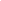 More information: www.moreliafilmfest.comFacebook: moreliafilmfest    Twitter: @FICM